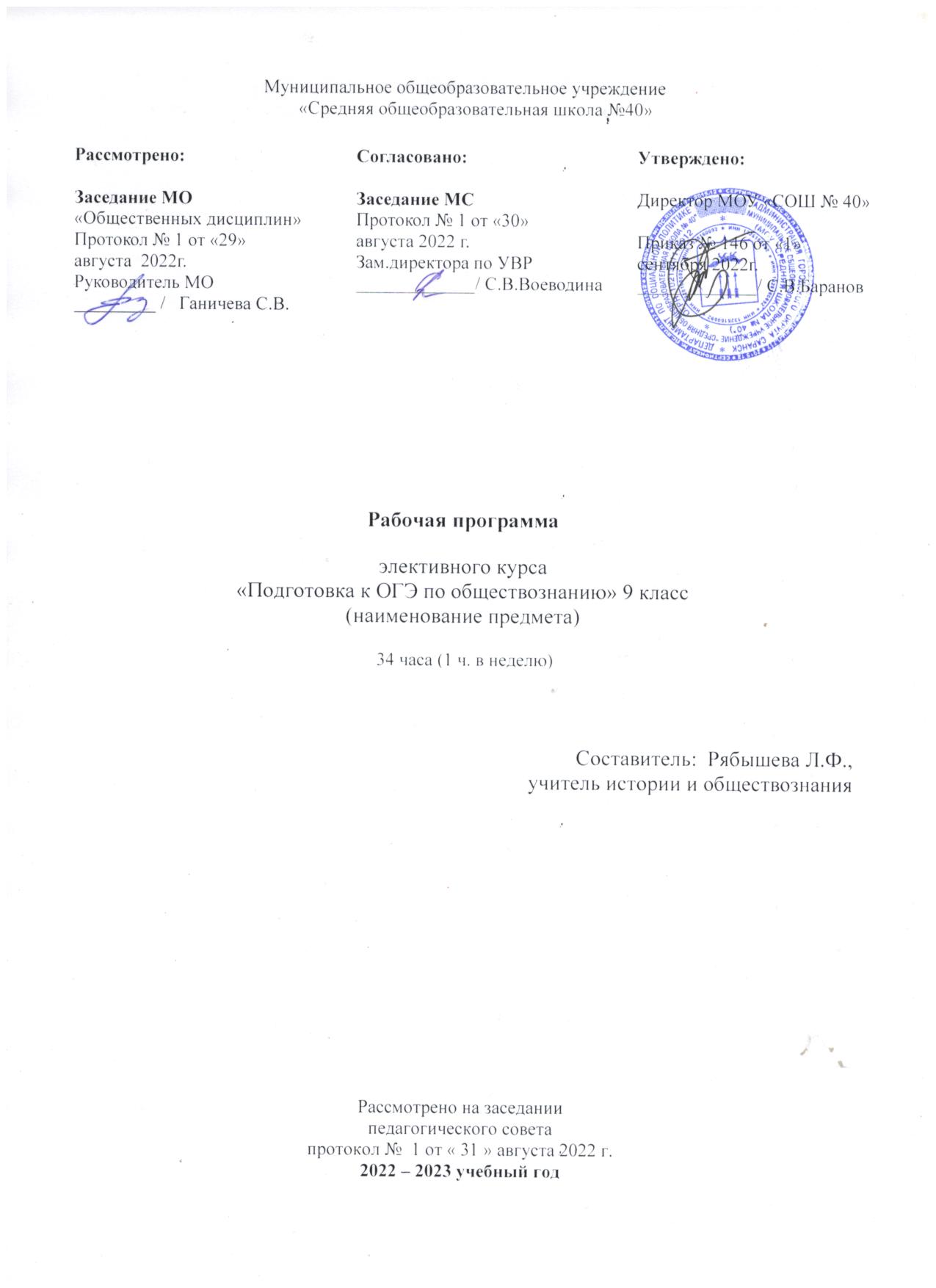 РАБОЧАЯ ПРОГРАММАэлективного курса «Подготовка к ОГЭ по обществознанию» 9 класс   Пояснительная запискаРабочая программа курса «Подготовка к ОГЭ по обществознанию» разработана в соответствии с Федеральным  государственным образовательным  стандартом основного общего образования, Примерной основной образовательной программы основного общего образования, Концепции преподавания учебного предмета «Обществознание» в образовательных организациях Российской Федерации, реализующих основные общеобразовательные программы.Рабочая программа по обществознанию для общеобразовательных организаций (6-9 классы)разработана, на основе авторской программы по обществознанию для 5-9 классов к учебнику под редакцией Л.Н. Боголюбова.Цель курса:-  подготовка учащихся к государственной итоговой аттестации по обществознанию через актуализацию знаний по основным темам курса.Задачи курса:- способствовать улучшению усвоения и углублению знаний учащимися курса «Обществознание» в соответствии с современными требованиями к Государственной итоговой аттестации в новой форме;- стимулировать познавательную активность и интерес учеников к предмету, в том числе в контексте выбора ими социально – гуманитарного профиля для дальнейшего обучения;- отработка умения получать социальную информацию из разнообразных источников и ориентироваться в ней, в том числе для решения задач познавательного и практического характера;- содействовать воспитанию свободной и ответственной личности ученика, её социализации в современных условиях.В процессе обучения учащиеся приобретают следующие конкретные умения:-  анализировать документы; -  анализировать публикации в периодических изданиях; -  работать с диаграммами и таблицами; -  формулировать, аргументировать и отстаивать собственную позицию по спорным проблемам; - представлять результаты исследований в виде таблиц, схем, выступлений, эссе; -  делать выводы.Общая характеристика курсаОбществознание является интегрированным курсом, в котором содержатся основы знаний целого ряда социальных и гуманитарных дисциплин, а именно философии (включая этику), экономики, социологии, психологии, права, политологии и культурологии. Данный курс способствует расширению и углублению базового курса обществознания. Содержание курса, прежде всего, ориентировано на  темы и вопросы, которые присутствуют в итоговой аттестации, но недостаточно полновесно рассматриваются в базовом школьном курсе «Обществознание. 8-9 классы».Большое внимание уделяется практической работе с различными источниками права, с дополнительной литературой по предмету. Предполагаются разнообразные формы работы: лекционные занятия, семинары,  практические занятия. Отработка навыков проверки знаний осуществляется с использованием материалов «Типовых тестовых заданий для подготовки к Государственной итоговой аттестации». По итогам курса предполагается выполнение учениками зачётной работы по типу ГИА. Рабочая программа конкретизирует содержание предметных тем Государственного образовательного стандарта, дает распределение учебных часов по разделам и темам курса, а также реализует компетентностный подход к образованию.Место элективного курса  «Подготовка к ОГЭ по обществознанию» рассчитан на учащихся 9-х классов,  выбравших сдавать экзамен по обществознанию в формеОГЭ и предполагает 34 часа из расчета 1 час в неделю.Основные формы работы: индивидуальная и групповая.Основные методы: работа с документами (самостоятельное чтение, анализ материала, организация понимания через обсуждение, изучение статистических материалов);- изучение материалов СМИ,  Интернет-материалов;- дискуссии, дебаты, проектная деятельность;- практические занятия по решению учебных задач.Преобладающие формы текущего контроля знаний, умений, навыков, промежуточной и итоговой аттестации учащихся:устные виды контроля (устный ответ на поставленный вопрос; развернутый ответ по заданной теме; собеседование);письменные виды контроля (тестирование).Планируемые  результаты освоения предмета «обществознание» в 9 классе Личностные результаты:- мотивированность и направленность на активное и созидательное участие в будущем в общественной и государственной жизни;- заинтересованность не только в личном успехе, но и в развитии различных сторон жизни общества, в благополучии и процветании своей страны;- ценностные ориентиры, основанные на идеях патриотизма, любви и уважения к Отечеству; на отношении к человеку, его правам и свободам как высшей ценности; на стремлении к укреплению исторически сложившегося государственного единства; на признании равноправия народов, единства разнообразных культур; на убежденности в важности для общества семьи и семейных традиций; на осознании необходимости поддержания гражданского мира и согласия и своей ответственности за судьбу страны перед нынешними и грядущими поколениями.Метапредметные результаты:- умение сознательно организовывать свою познавательную деятельность (от постановки цели до получения и оценки результата);- умение объяснять явления и процессы социальной действительности с научных, социально-философских позиций; рассматривать их комплексно в контексте сложившихся реалий и возможных перспектив;- способность анализировать реальные социальные ситуации, выбирать адекватные способы деятельности и модели поведения в рамках реализуемых основных социальных ролей (производитель, потребитель и др.);- овладение различными видами публичных выступлений (высказывания, монолог, дискуссия) и следовании этическим нормам и правилам ведения диалога;- умение выполнять познавательные и практические задания, в том числе с использованием проектной деятельности на уроках и в доступной социальной практике, на:использование элементов причинно-следственного анализа;исследование несложных реальных связей и зависимостей;определение сущностных характеристик изучаемого объекта; выбор верных критериев для сравнения, сопоставления, оценки объектов;поиск и извлечение нужной информации по заданной теме в адаптированных источниках различного типа;перевод информации из одной знаковой системы в другую (из текста в таблицу, из аудиовизуального ряда в текст и др.), выбор знаковых систем адекватно познавательной и коммуникативной ситуации;объяснение изученных положений на конкретных примерах;оценку своих учебных достижений, поведения, черт своей личности с учетом мнения других людей, в том числе для корректировки собственного поведения в окружающей среде; выполнение в повседневной жизни этических и правовых норм, экологических требований;- определение собственного отношения к явлениям современной жизни, формулирование своей точки зрения.Предметные результаты:Предметными результатами освоения выпускниками основной школы содержания программы по обществознанию являются в сфере:познавательной1) относительно целостное представление об обществе и о человеке, о сферах и областях общественной жизни, механизмах и регуляторах деятельности людей;2) знание ряда ключевых понятий базовых для школьного обществознания наук: социологии, экономической теории, политологии, культурологии, правоведения, этики, социальной психологии и философии; умение объяснять с их позиций явления социальной действительности;3) знания, умения и ценностные установки, необходимые для сознательного выполнения старшими подростками основных социальных ролей в пределах своей дееспособности;4) умения находить нужную социальную информацию в различных источниках; адекватно ее воспринимать, применяя основные обществоведческие термины и понятия; преобразовывать в соответствии с решаемой задачей (анализировать, обобщать, систематизировать, конкретизировать имеющиеся данные, соотносить их с собственными знаниями); давать оценку взглядам, подходам, событиям, процессам с позиций одобряемых в современном российском обществе социальных ценностей;ценностно-мотивационной1) понимание побудительной роли мотивов в деятельности человека, места ценностей в мотивационной структуре личности, их значения в жизни человека и развитии общества;2) знание основных нравственных и правовых понятий, норм и правил, понимание их роли как решающих регуляторов общественной жизни, умение применять эти нормы и правила к анализу и оценке реальных социальных ситуаций, установка на необходимость руководствоваться этими нормами и правилами в собственной повседневной жизни;3) приверженность гуманистическим и демократическим ценностям, патриотизму и гражданственности;трудовой1) знание особенностей труда как одного из основных видов деятельности человека; основных требований трудовой этики в современном обществе; правовых норм,регулирующих трудовую деятельность несовершеннолетних;2) понимание значения трудовой деятельности для личности и для общества;эстетической1) понимание специфики познания мира средствами искусства в соотнесении с другими способами познания;2) понимание роли искусства в становлении личности и в жизни общества;коммуникативной1) знание определяющих признаков коммуникативной деятельности в сравнении с другими видами деятельности;2) знание новых возможностей для коммуникации в современном обществе, умение использовать современные средства связи и коммуникации для поиска и обработки необходимой социальной информации;3) понимание языка массовой социально-политической коммуникации, позволяющее осознанно воспринимать соответствующую информацию; умение различать факты, аргументы, оценочные суждения;4) понимание значения коммуникации в межличностном общении;5) умение взаимодействовать в ходе выполнения групповой работы, вести диалог, участвовать в дискуссии, аргументировать собственную точку зрения;6) знакомство с отдельными приемами и техниками преодоления конфликтов.Ученик научится определять:.• биосоциальную сущность  человека,  основные  этапы и факторы социализации личности, место и роль человека в системе общественных отношений;• тенденции развития общества в целом как сложной динамической системы, а также важнейших социальных институтов;• необходимость регулирования общественных отношений, сущность социальных норм, механизмы правового регулирования;• особенности социально-гуманитарного познания;Ученик получит возможность научиться:• характеризовать основные социальные объекты, выделяя их существенные признаки, закономерности развития; • анализировать информацию о социальных объектах, выделяя их общие черты и различия, устанавливать соответствия между существенными чертами и признаками изученных социальных явлений и обществоведческими терминами и понятиями; • объяснять причинно-следственные и функциональные связи изученных социальных объектов (включая взаимодействие человека и общества, важнейших социальных институтов общества и природной среды, общества и культуры, взаимосвязи подсистем и элементов общества);• раскрывать на примерах изученные теоретические положения и понятия социально-экономических и гуманитарных наук;• осуществлять поиск социальной информации, представленной в различных знаковых системах;• извлекать из неадаптированных оригинальных текстов знания по заданным темам; систематизировать, анализировать и обобщать неупорядоченную социальную информацию, различать в ней факты и мнения, аргументы и выводы;• оценивать действия субъектов социальной жизни, включая личности, группы, организации, с точки зрения социальных норм, экономической рациональности;• формулировать на основе приобретенных обществоведческих знаний собственные суждения и аргументы по определенным проблемам;• подготовить устное выступление, творческую работу по социальной проблематике;• применять социально-экономические и гуманитарные знания в процессе решения  познавательных  задач  по  актуальным  социальным проблемам; использовать приобретенные знания и умения в практической деятельности и повседневной жизни:• для успешного выполнения типичных социальных ролей; сознательного взаимодействия с различными социальными институтами;• совершенствования собственной познавательной деятельности;• критического восприятия информации, получаемой в межличностном общении и в массовой коммуникации; осуществления самостоятельного поиска, анализа и использования собранной социальной информации;• решения практических жизненных проблем, возникающих в социальной деятельности; • ориентировки в актуальных общественных событиях и процессах; определения личной и гражданской позиции;• предвидения возможных последствий определенных социальных действий;• оценки происходящих событий и поведения людей с точки зрения морали и права;• реализации и защиты прав человека и гражданина, осознанного выполнения гражданских обязанностей;• осуществления конструктивного взаимодействия людей с разными убеждениями, культурными ценностями, социальным положением.СодержаниеСодержание курсаРАЗДЕЛ I. Общество и человек – 2 чОбщество, его признаки и строение. Общество в узком и широком смысле. Общество как социальная организация страны. Основные признаки общества. Взаимосвязь четырех сфер общества. Представление о мировом сообществе и мировой системе. Процесс глобализации.Взаимосвязь природы и общества. Природа как предпосылка выделения человека и общества. Широкое и узкое значение природы. Влияние научно-технического прогресса на природу. Понятие антропогенных нагрузок. Опасность неконтролируемого изменения окружающей среды. Экологические программы и защита окружающей среды.Типология обществ. Дописьменные и письменные, простые и сложные общества. Общество охотников и собирателей: особенности хозяйства и образа жизни. Скотоводство и приручение животных, кочевой образ жизни. Зарождение земледелия, появление письменности, городов и возникновение государства. Доиндустриальные, индустриальные и постиндустриальные общества: их особенности и эволюция. Изменение способа производства, форм собственности, социальной структуры общества, его политического устройства, культуры и образа жизни. Особенности индустриального и постиндустриального общества в России.Социальный прогресс и развитие общества. Социальный прогресс и ускорение истории. Цена и последствия ускорения социального прогресса. Закон неравномерно го развития обществ. Соотношение прогресса и регресса в раз витии человеческого общества. Реформы и революции: постепенный и скачкообразный виды социального развития. Сущность и признаки социальных ре форм. Экономические и политические реформы в обществе, их роль и значение. Прогрессивные и регрессивные реформы. Классификация революций по масштабу и продолжительности.Личность и социальная среда. Прирожденные и приобретаемые качества человека. Роль семьи и социальной среды в воспитании ребенка. Представление о человеческой личности, особенностях и противоречиях ее становления. Роль моральных норм и духовных ценностей в раз витии личности.Потребности человека. Сущность и иерархия потребностей. Первичные (врожденные) и вторичные (приобретенные) потребности. Процесс возвышения потребностей. Неудовлетворенные потребности. Роль духовных потребностей. Свобода выбора и приобщение к  духовной культуреСоциализация и воспитание. Содержание и стадии процесса социализации. Негативное влияние социальной изоляции на развитие человеческой личности. Воспитание и социализация, сходство и различия. Составные элементы воспитания. Социализация и воспитание вподростковом возрасте. Последствия недостаточного воспитания в семье.Социально-психологический процесс общения. Общение как социально-психологический процесс. Виды общения: речевое и неречевое. Основные формы общения: служебное (деловое), повседневное, убеждающее, ритуальное, межкультурное. Эмоциональная сторона общения. Проблемы общения дома.РАЗДЕЛ II Экономическая сфера – 3 чСущность и структура экономики. Влияние экономики на поведение людей. Основные ресурсы экономики. Роль труда и капитала в развитии экономики. Понятие инвестирования капитала. Представление об информационных ресурсах. Человеческие ресурсы и их разновидности. Основные агенты рыночной экономики. Понятие структуры экономики. Производство, потребление, распределение и обмен как основные экономические функции общества. Фирмы и рынок - основные институты современной экономики. Отрасль и промышленные предприятия как главные производители товаров.Товар и деньги. Понятие о товаре, его роль в экономической жизни общества. Коммерческие институты. Отличие товаров, услуг и продуктов. Деньги, их функции в экономике и исторические формы. Основные свойства денег. Формула «деньги-товар-деньги». Основной закон бизнеса. Начальная цена и прибыль в бизнесе.Спрос и предложение. Спрос и предложение как факторы рыночной экономики. Понятие о величине спроса и величине предложения. Зависимость между спросом и предложением. Роль маркетинга в рыночной экономике. Цены как регулятор спроса и предложения. Плановая и рыночная экономика.Рынок, цена и конкуренция. Взаимосвязь обмена и рынка. Формы и виды рынков. Историческая эволюция рынка. Экономическая сущность конкуренции. Основные функции цены. Влияние цены на производство. Колебания спроса и предложения. Механизм выравнивания цен. Идеальная модель рынка и совершенная конкуренция. Олигополия и монополия. Конкуренция производителей и продавцов.Предпринимательство. Экономическое содержание и функции предпринимательства. Механизм получения прибыли в бизнесе. Экономический статус предпринимателя. Отличительные черты экономического поведения и функции предпринимателя. Менеджер, предприниматель и наемные работники. Понятие о предпринимательском и профессиональном риске. Экономическая сущность малого бизнеса, его функции и роль в экономике. Проблемы российских «челноков».Роль государства в экономике. Экономическая роль государства. Поддержание государством общественных институтов. Представление о социальном государстве. Способы воздействия государства на экономику. Налоги как источник доходов федерального правительства. Экономический, социальный, психологический и юридический аспекты налогообложения. Прямые и косвенные налоги. Подоходный и прогрессивный налог.Бюджет государства и семьи. Бюджет как финансовый документ Составление бюджета. Долг и кредит. Основные статьи государственных расходов. Внешний и внутренний государственный долг. Проблема дефицита государственного бюджета и ее решение. Сокращение бюджетных расходов и его социальные последствия.Труд, занятость, безработица. Сущность и виды труда. Труд и досуг. Формы и виды вознаграждения. Заработная плата и индивидуальный доход. Понятие о рабочей силе. Занятость и безработица. Причины и социальные последствия безработицы. Уровень и масштабы безработицы. Государственное регулирование занятости и помощь безработным. Подготовка и переподготовка рабочей силы, создание дополнительных рабочих мест, содействие найму, страхование безработицы.РАЗДЕЛ III Социальная сфера – 3 чСоциальная структура. Социальная структура как анатомический скелет общества. Статус как ячейка в социальной структуре общества. Взаимосвязь статуса и роли. Влияние социального положения на поведение и образ жизни человека. Определение и значение социальной группы, ее влияние на поведение человека. Статусные символы и знаки отличия.Социальная стратификация. Социальная стратификация и социальное неравенство. Понятие о социальной страте и критерии ее выделения. Социальное расслоение и дифференциация. Поляризация общества и имущественные различия людей. Классы как основа стратификации современного общества. Историческое происхождение и типология классов. Влияние классового положения на образ и уровень жизни человека. Российская интеллигенция и средний класс.Богатые и бедные. Неравенство, богатство и бедность. Определение и измерение богатства. Расточительный образ жизни. Источники доходов класса богатых. «Старые» и «новые» богатые. Средний класс и приличествующий уровень жизни. Бедность как экономическое, культурное и социальное явление. Состав бедных. Масштабы, уровень и порог бедности. Колебание масштабов бедности по историческим эпохам. Прожиточный минимум. Абсолютная и относительная бедность. «Новые русские» и «новые бедные» в России.Этнос: нации и народности. Признаки и эволюция этноса. Этническое самосознание. Межпоколенная связь и поколение. Перемещение этносов и ми грация. Семья, род и клан как разновидности кровнородственных групп. Племена, народности и нации, их историческая эволюция. Формирование нации и ее отличительные черты.Межнациональные отношения. Отношения между разными национальностями внутри одно го государства. Отношения между разными нациями-государствами. Отношения между национальным большинством и национальными меньшинствами. Мирные и военные формы взаимодействия народов. Формирование многонационального государства. Этноцентризм и национальная нетерпимость. История этнических конфликтов, причины их возникновения и со временные проявления.Конфликты в обществе. Предмет, субъекты, повод, причины, цель и масштаб конфликта. Формы конфликта. Классификация конфликтов по способам его протекания. Наиболее типичные конфликты и противоречия в 90-е годы в России. Особенности семейных конфликтов, их влияние на родителей и детей. Способы решения конфликтов.Семья. Семья как фундаментальный институт общества и малая группа. Жизненный цикл семьи. Представление о нуклеарной семье. Многопоколенная семья. Эволюция форм семьи. Удовлетворенность браком. Причины, повод и мотивы развода. По следствия развода, его социальная роль.Раздел IV. Политическая сфера – 3 чВласть. Формы проявления влияния: сила, власть и авторитет. Становление власти в качестве политического института общества.Разделение властей. Властные отношения и социальная иерархия. Борьба за власть.Государство. Определение политической системы общества. Общие при знаки государства. Понятие и значение суверенитета. Внешние и внутренние функции государства. Причины и условия появления государства. Виды монополии государства: общие и частные.Национально-государственное устройство. Объединение и отделение наций. Формирование единой Европы. Распад СССР и проблема сепаратизма. Национально-освободительные войны и межнациональные конфликты. Централизованное и национальное государство, их сходство и различие. Одно- и многонациональное государство.Формы правления. Понятие об источнике власти. Классификация форм правления. Сущность и политическое устройство демократии. Особенности демократии в нашей стране. Природа и сущность республики. Сочетание законодательной и исполнительной ветвей власти. Основные разновидности республики: парламентская, президентская и смешанная (полупрезидентская).Политические режимы. Сущность и классификация политических режимов. Характеристика и исторические формы авторитаризма. Природа и сущность диктатуры. Происхождение и особенности парламентского режима. Парламент как защитник демократических свобод и борьба за его учреждение. Структура парламента.Гражданское общество и правовое государство.  Два значения гражданского общества. Признаки гражданского общества. История развития и сущность гражданства. Избирательное право и его происхождение. Борьба за гражданские права. Понятие о правовом государстве и история его становления. Признаки правового государства. Черты тоталитарного государства.Голосование. Выборы. Референдум. Голосование как форма участия граждан в политической жизни страны. Составные части процедуры голосования. Активность электората. Политические предпочтения людей. Электорат политических партий России. Конкуренция политических партий за электорат. Роль референдума в политической жизни.Политические партии. Определение и признаки политической партии. Понятие о политической программе. Одно- и многопартийная система, их особенности, преимущества и недостатки. Функции политической партии. Классификация политических партий. Роль политических партий в обществе.Раздел V. Человек и его права – 3 чПраво, его сущность и особенности. Социальные нормы. Функции и сущность права. Представление о юридической ответственности. Права и обязанности. Понятие о естественных правах и гражданских правах. Уровень и содержание правосознания. Правовая культура. Разновидности правовых норм. Основные отрасли права. Иерархия нормативно-правовых актов.Закон и власть. Равенство перед законом. Структура Федерального собрания. Функции и роль депутатов. Состав и функции Госдумы и Совета Федерации. Институт президентства в России. Права и полномочия президента. Состав и функции правительства. Республиканские и местные органы власти. Структура и функции судебной власти. Структура и функции правоохранительных органов России.Конституция. Конституция как основной закон государства и ее структура. Правовой статус человека. Классификация конституционных прав. Характеристика личных прав. Содержание политических и гражданских прав. Нарушение прав и свобод гражданина, их защита.Правовые основы брака и семьи. Нормы семейного права и Семейный кодекс РФ. Юридическая трактовка брака. Понятие фиктивного брака. Юридические документы, подтверждающие заключение и расторжение брака. Условия расторжения брака. Взаимные обязанности родителей и детей. Понятие о правоспособности. Органы опеки и попечительства. Классификация прав и свобод ребенка.Преступление и наказание. Формы совершения преступления: действие и бездействие. Три признака преступления. Умысел или неосторожность как формы выражения вины. Соучастники преступления и преступная организация. Причины совершения преступления. Ответственность. Понятие административного проступка. Субъекты приме нения взысканий. Разнообразие мер воздействия. Представление о гражданском правонарушении. Нарушения трудовой дисциплины. Материальная ответственность. Принцип презумпции невиновности. Дознание и следствие. Основные виды наказания. Лишение свободы и меры воспитательного воздействия.Право и экономика. Имущественные отношения. Принцип равенства участников гражданских правоотношений. Понятие физического и юридического лица. Право собственности на имущество. Сделка и договор. Потребитель и его права. Правовое регулирование трудовых отношений. Трудовой кодекс РФ. Трудоустройство и его регулирование. Заключение трудового договора между работником и работодателем. Расторжение трудового контракта с администрацией и увольнение. Защита детского труда.Раздел VI. Духовная сфера – 2 чКультурные нормы. Понятие о культурных нормах, их разновидности. Образ жизни. Привычки и манеры. Значение этикета в культуре. Обычай и традиции. Молодежная мода. Обряд и его символическое значение. Церемония и ритуал. Нравы и мораль. Обычное право и юридические законы. Санкции как регулятор человеческого поведения. Культурная относительность норм.Формы культуры. Основные формы культуры. Характерные особенности эли тарной культуры. Отличительные черты народной культуры. Массовая культура, ее появление и средства распространения. Понятие о доминирующей культуре, субкультуре и контркультуре, их отличительные черты. Неформальные молодежные группы, их поведение и образ жизни. Молодежная субкультура и классовая принадлежность.Религия. Различные определения религии, ее значение и роль вобществе. Тотемизм, фетишизм и анимизм. Мировые религии: христианство, ислам, буддизм. Вера и верование. Миф и мифология. Культ и символ как важные элементы религии. Религиозные обряды и типы жертвоприношений. Культ предков и традиция уважения родителей. Вероучение в мировых религиях. Теология и Божественное откровение. Понятие о церковном и библейском каноне.Искусство. Различные трактовки искусства. Структура и состав изобразительного искусства. Субъекты художественной культуры и деятели искусства. Инфраструктура художественной культуры. Критерии произведений искусства. Изящные искусства, их история и развитие. «Свободные искусства».Образование. Основная задача и исторические формы образования. Приемы обучения, предметы и формы усвоения знаний школьника ми. Государственное и частное образование, школьное и домашнее. Общее образование и специальное образование. Школа как особый тип учебно-воспитательного учреждения. Правовые основы школьного образования.Наука. Роль науки в современном обществе. Сочетание научной и педагогической функций в университете. Научно-исследовательские и академические институты. Классификация наук. Школа как способ приобщения к основам науки. Структура, функции, история и формы высшего образования. Зарождение и развитие университетов. История и разновидности академий.